Bayswater Lacrosse Club 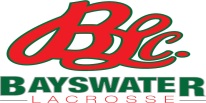 Role  Description Job TitleDirector of Senior Men’s LacrosseDirector of Senior Men’s LacrosseDirector of Senior Men’s LacrosseAccountabilityClub Committee ExecutiveClub Committee Executive2-3 hours per week General Description - ObjectivesGeneral Description - ObjectivesGeneral Description - ObjectivesGeneral Description - ObjectivesTo be responsible for the management and co-ordination of matters relating to Senior Men’s Lacrosse and to ensure that appropriate systems are in place and operating that will enable senior men’s lacrosse to operate and progress.To be responsible for the management and co-ordination of matters relating to Senior Men’s Lacrosse and to ensure that appropriate systems are in place and operating that will enable senior men’s lacrosse to operate and progress.To be responsible for the management and co-ordination of matters relating to Senior Men’s Lacrosse and to ensure that appropriate systems are in place and operating that will enable senior men’s lacrosse to operate and progress.To be responsible for the management and co-ordination of matters relating to Senior Men’s Lacrosse and to ensure that appropriate systems are in place and operating that will enable senior men’s lacrosse to operate and progress.ResponsibilitiesResponsibilitiesResponsibilitiesResponsibilitiesMonitor the progress of senior men’s teams and the club’s future at senior level.Liaise with Directors of Recruitment and Development for the development of senior men’s lacrosse and players to be targeted for the season.Organise team mangers for each team and ensure they understand and complete the tasks required including sporting pulse result entry after each game.Organise coach’s nominations and ensure coaching applications are advertised in accordance with the constitution.Organise International Players to comply with the Lacrosse WA quota. Contact and send club information to international players, manage and assist international players throughout their stay. Liaise with coaches and players regarding the commencement of preseason.Ensure accredited umpires are provided for all senior fixtures. Liaise with ALRASet up a mentoring program for junior players with nominated senior players each yearCheck all players and volunteers are registered in Sporting pulse and monitor outstanding fees.Ensure all members are aware of the Lacrosse WA scheduling, improvements and changes to Lacrosse WA rules for the junior men’s lacrosse season each year.Provide input/advice on any changes to LWA rules and regulationsFoster team spirit amongst all players and encourage them to participate in a sporting manner.Ensure all members are aware of and apply the principles of the Code of Conduct and Codes of fair play.With the assistance of the committee deal with any complaints made against senior men members throughout the season.Arrange weekly team selections for senior men’s lacrosse in consultation with senior men’s coaches. Ensuring all players are contacted prior to 12pm Friday.Attend or arrange for another senior member to attend the Lacrosse WA Senior Men meetings as scheduled by Lacrosse WA. Provide leadership in future planning for senior men’s lacrosse at club level.Encourage all senior men to volunteer throughout the season to support the club for functional activities.Liaise with senior men to ensure a representative is on the social committeePrepare monthly reports for presentation at Management Committee meetingsPrepare annual report for AGM by second Wednesday in October and email to Club ManagerAssist officers and sub-committees in their duties.Assist with other matters that may arise from time to time.Monitor the progress of senior men’s teams and the club’s future at senior level.Liaise with Directors of Recruitment and Development for the development of senior men’s lacrosse and players to be targeted for the season.Organise team mangers for each team and ensure they understand and complete the tasks required including sporting pulse result entry after each game.Organise coach’s nominations and ensure coaching applications are advertised in accordance with the constitution.Organise International Players to comply with the Lacrosse WA quota. Contact and send club information to international players, manage and assist international players throughout their stay. Liaise with coaches and players regarding the commencement of preseason.Ensure accredited umpires are provided for all senior fixtures. Liaise with ALRASet up a mentoring program for junior players with nominated senior players each yearCheck all players and volunteers are registered in Sporting pulse and monitor outstanding fees.Ensure all members are aware of the Lacrosse WA scheduling, improvements and changes to Lacrosse WA rules for the junior men’s lacrosse season each year.Provide input/advice on any changes to LWA rules and regulationsFoster team spirit amongst all players and encourage them to participate in a sporting manner.Ensure all members are aware of and apply the principles of the Code of Conduct and Codes of fair play.With the assistance of the committee deal with any complaints made against senior men members throughout the season.Arrange weekly team selections for senior men’s lacrosse in consultation with senior men’s coaches. Ensuring all players are contacted prior to 12pm Friday.Attend or arrange for another senior member to attend the Lacrosse WA Senior Men meetings as scheduled by Lacrosse WA. Provide leadership in future planning for senior men’s lacrosse at club level.Encourage all senior men to volunteer throughout the season to support the club for functional activities.Liaise with senior men to ensure a representative is on the social committeePrepare monthly reports for presentation at Management Committee meetingsPrepare annual report for AGM by second Wednesday in October and email to Club ManagerAssist officers and sub-committees in their duties.Assist with other matters that may arise from time to time.Monitor the progress of senior men’s teams and the club’s future at senior level.Liaise with Directors of Recruitment and Development for the development of senior men’s lacrosse and players to be targeted for the season.Organise team mangers for each team and ensure they understand and complete the tasks required including sporting pulse result entry after each game.Organise coach’s nominations and ensure coaching applications are advertised in accordance with the constitution.Organise International Players to comply with the Lacrosse WA quota. Contact and send club information to international players, manage and assist international players throughout their stay. Liaise with coaches and players regarding the commencement of preseason.Ensure accredited umpires are provided for all senior fixtures. Liaise with ALRASet up a mentoring program for junior players with nominated senior players each yearCheck all players and volunteers are registered in Sporting pulse and monitor outstanding fees.Ensure all members are aware of the Lacrosse WA scheduling, improvements and changes to Lacrosse WA rules for the junior men’s lacrosse season each year.Provide input/advice on any changes to LWA rules and regulationsFoster team spirit amongst all players and encourage them to participate in a sporting manner.Ensure all members are aware of and apply the principles of the Code of Conduct and Codes of fair play.With the assistance of the committee deal with any complaints made against senior men members throughout the season.Arrange weekly team selections for senior men’s lacrosse in consultation with senior men’s coaches. Ensuring all players are contacted prior to 12pm Friday.Attend or arrange for another senior member to attend the Lacrosse WA Senior Men meetings as scheduled by Lacrosse WA. Provide leadership in future planning for senior men’s lacrosse at club level.Encourage all senior men to volunteer throughout the season to support the club for functional activities.Liaise with senior men to ensure a representative is on the social committeePrepare monthly reports for presentation at Management Committee meetingsPrepare annual report for AGM by second Wednesday in October and email to Club ManagerAssist officers and sub-committees in their duties.Assist with other matters that may arise from time to time.Monitor the progress of senior men’s teams and the club’s future at senior level.Liaise with Directors of Recruitment and Development for the development of senior men’s lacrosse and players to be targeted for the season.Organise team mangers for each team and ensure they understand and complete the tasks required including sporting pulse result entry after each game.Organise coach’s nominations and ensure coaching applications are advertised in accordance with the constitution.Organise International Players to comply with the Lacrosse WA quota. Contact and send club information to international players, manage and assist international players throughout their stay. Liaise with coaches and players regarding the commencement of preseason.Ensure accredited umpires are provided for all senior fixtures. Liaise with ALRASet up a mentoring program for junior players with nominated senior players each yearCheck all players and volunteers are registered in Sporting pulse and monitor outstanding fees.Ensure all members are aware of the Lacrosse WA scheduling, improvements and changes to Lacrosse WA rules for the junior men’s lacrosse season each year.Provide input/advice on any changes to LWA rules and regulationsFoster team spirit amongst all players and encourage them to participate in a sporting manner.Ensure all members are aware of and apply the principles of the Code of Conduct and Codes of fair play.With the assistance of the committee deal with any complaints made against senior men members throughout the season.Arrange weekly team selections for senior men’s lacrosse in consultation with senior men’s coaches. Ensuring all players are contacted prior to 12pm Friday.Attend or arrange for another senior member to attend the Lacrosse WA Senior Men meetings as scheduled by Lacrosse WA. Provide leadership in future planning for senior men’s lacrosse at club level.Encourage all senior men to volunteer throughout the season to support the club for functional activities.Liaise with senior men to ensure a representative is on the social committeePrepare monthly reports for presentation at Management Committee meetingsPrepare annual report for AGM by second Wednesday in October and email to Club ManagerAssist officers and sub-committees in their duties.Assist with other matters that may arise from time to time.Qualifications - AccreditationsQualifications - AccreditationsQualifications - AccreditationsQualifications - AccreditationsEssential Essential DesirableDesirableReportingReportingReportingReportingProvide a report(where requested) on any aspect of the portfolio operations to the monthly Committee meeting.Provide a report(where requested) on any aspect of the portfolio operations to the monthly Committee meeting.Provide a report(where requested) on any aspect of the portfolio operations to the monthly Committee meeting.Provide a report(where requested) on any aspect of the portfolio operations to the monthly Committee meeting.RelationshipsRelationshipsRelationshipsRelationshipsReports to the Club Committee.Liaises with the Executive.Liaises with key stakeholders.Reports to the Club Committee.Liaises with the Executive.Liaises with key stakeholders.Reports to the Club Committee.Liaises with the Executive.Liaises with key stakeholders.Reports to the Club Committee.Liaises with the Executive.Liaises with key stakeholders.